Checkmate 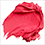 Frenemy 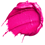 Unicorn 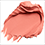 Tilt 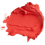 Heartless 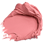 Menace 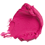 Criminal 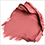 Psycho 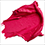 Backtalk 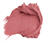 Doubt 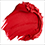 Stark Naked 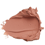 Uptight 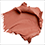 Bittersweet 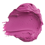 Hitch Hike 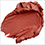 Temper 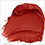 Bad Blood 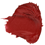 Afterdark 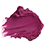 Moshpit 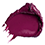 Perversion 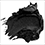 Disturbed 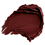 Blackmail 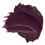 Heroine 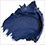 